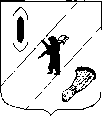 СОБРАНИЕ  ПРЕДСТАВИТЕЛЕЙГАВРИЛОВ-ЯМСКОГО  МУНИЦИПАЛЬНОГО  РАЙОНАПОСТАНОВЛЕНИЕ22.08.2013 №  39Об участии депутатов Собрания представителей Гаврилов – Ямского муниципального районаво Всероссийском открытом урокеВ связи с обращением заместителя Председателя Ярославской областной Думы и на основании высшей Правительственной телеграммы от 24.06.2013 № 11-040 из Государственной Думы Федерального Собрания Российской Федерации, руководствуясь ст.22 Устава Гаврилов-Ямского муниципального района Собрание представителей Гаврилов-Ямского муниципального районаПОСТАНОВЛЯЕТ: Принять участие во Всероссийском открытом уроке 10-11-х классов общеобразовательных учреждений Гаврилов – Ямского муниципального района 2 сентября 2013 года. Контроль за исполнением настоящего постановления возложить на комиссию по осуществлению социальной политики в муниципальном районе.Постановление вступает в силу с момента подписания.Председатель Собрания представителей Гаврилов-Ямского муниципального района                              			А.Н. Артемичев	                